В соответствии с пунктом 5 статьи 160.2-1 Бюджетного кодекса Российской Федерации1.  Утвердить Порядок осуществления внутреннего финансового аудита в  администрации МР «Койгородский» согласно приложению к настоящему распоряжению.2. Настоящий распоряжение вступает в силу со дня подписания и распространяется на правоотношения, возникшие с 01 января 2021 года.3.  Контроль за исполнением настоящего приказа оставляю за собой.Глава МР «Койгородский» -руководительадминистрации МР «Койгородский»                                                                 Л. Ю. УшаковаУТВЕРЖДЕНраспоряжением администрации  МР «Койгородский» от « 30» декабря  2020г. №169-р( Приложение)Порядок осуществления внутреннего финансового аудитаI. Общие положения1. Порядок разработан в целях осуществления администрации МР «Койгородский» внутреннего финансового аудита (далее - Порядок) с учетом пункта 5 статьи 160.2-1 Бюджетного кодекса Российской Федерации и в соответствии с федеральными стандартами внутреннего финансового аудита. Порядок содержит положения, определяющие особенности их применения при планировании, формировании и утверждении программы аудиторского мероприятия, проведении аудиторского мероприятия, составлении и представлении заключения, годовой отчетности о результатах деятельности субъекта внутреннего финансового аудита и другие положения.1.2. Внутренний финансовый аудит (далее – аудиторская проверка) осуществляется должностным лицом администрации муниципального района «Койгородский», наделенным соответствующими полномочиями на основе функциональной независимости.1.3. Деятельность должностного лица администрации муниципального района «Койгородский» основывается на принципах законности, объективности, эффективности, независимости и профессиональной компетентности, а также системности, ответственности и стандартизации.1.4. Целями внутреннего финансового аудита являются: оценка надежности внутреннего финансового контроля и подготовка рекомендаций по повышению его эффективности, подтверждение достоверности бюджетной отчетности и соответствия порядка ведения бюджетного учета методологии и стандартам бюджетного учета, установленным Министерством финансов Российской Федерации;подготовка предложений о повышении экономности и результативности использования бюджетных средств.1.5. В целях настоящего порядка применяются термины в значениях, определенных федеральными стандартами.1.6.  Права и обязанности должностного лица администрации муниципального района определены федеральным стандартом внутреннего финансового аудита "Права и обязанности должностных лиц при осуществлении внутреннего финансового аудита"II. Планирование аудиторских проверок2.1. Плановые аудиторские проверки осуществляются в соответствии с планом проведения аудиторских мероприятий на очередной финансовый год (далее - План), который утверждается главой  муниципального района «Койгородский»- руководителем администрации муниципального района «Койгородский» ежегодно в 4 квартале года, предшествующего году проведения анализа (Приложение № 1).2.2. Для сбора и анализа информации о бюджетных рисках формируется реестр в соответствии с федеральными стандартами (Приложение № 2).2.3.  Решение о проведение аудиторского мероприятия оформляется за подписью главы  муниципального района «Койгородский»- руководителя администрации муниципального района «Койгородский», в котором указывается тема, дата начала аудиторского мероприятия, состав аудиторской группы (Приложение № 3).2.4. По мере необходимости в План на очередной финансовый год вносятся изменения. Приказ о внесении изменений в План утверждается главой  муниципального района «Койгородский»- руководителем администрации муниципального района «Койгородский».III. Формирование и утверждение программы аудиторского мероприятия3.1. Аудиторское мероприятие проводится в соответствии с программой аудиторского мероприятия, которая утверждается главой  муниципального района «Койгородский»- руководителем администрации муниципального района «Койгородский» (Приложение № 4). Программа аудиторского мероприятия составляется после оформления Распоряжения о проведение аудита.3.2. Программа аудиторской проверки, должна содержать: тему аудиторской проверки; наименование объектов внутреннего финансового аудита; перечень вопросов, подлежащих изучению в ходе аудиторской проверки, а также сроки ее проведения.3.3. В целях составления Программы должностным лицом проводится предварительный анализ документов, фактических данных, информации об организации и выполнении бюджетных процедур, бюджетных рисков во взаимосвязи с операциями/действиями по выполнению бюджетных процедур, являющихся Объектом внутреннего финансового аудита.3.4. В ходе анализа проводится исследование:  осуществления внутреннего финансового контроля, законности выполнения внутренних бюджетных процедур и эффективности использования бюджетных средств; ведения учетной политики; применения автоматизированных информационных систем при осуществлении внутренних бюджетных процедур; вопросов бюджетного учета; формирования финансовых и первичных учетных документов, а также наделения правами доступа к записям в регистрах бюджетного учета; бюджетной отчетности. IV. Оформление и рассмотрение результатов внутреннего финансового контроля4.1. Результаты аудиторского мероприятия оформляются заключением (Приложение № 5) в соответствии с требованиями федеральных стандартов внутреннего финансового аудита. Заключение подписывается руководителем субъекта внутреннего финансового аудита.4.2. Заключение отражает результаты проведения аудиторского мероприятия, включая описание выявленных нарушений и (или) недостатков, бюджетных рисков, и содержит выводы, предложения и рекомендации, в том числе предложения по мерам минимизации (устранения) бюджетных рисков и по организации внутреннего финансового контроля. Подготовка и направление проекта заключения и (или) окончательного варианта заключения, подготовка предложений и возражений, рассмотрение возражений осуществляются в порядке, установленном федеральными стандартами.Общий срок подготовки заключения – не более 5 рабочих дней со дня окончания аудиторского мероприятия. Предложения и возражения на заключения представляются в срок не более 5 рабочих дней со дня представления заключения. Указанные сроки применяются, если иные не установлены федеральными стандартами.4.3. Руководителем субъекта внутреннего финансового аудита, если иное не предусмотрено федеральными стандартами, не реже 1 раза в год обеспечивается проведение мониторинга реализации мер по минимизации (устранению) бюджетных рисков, по организации и осуществлению внутреннего финансового контроля, по устранению выявленных нарушений и (или) недостатков, а также по совершенствованию организации (обеспечения выполнения), выполнения бюджетной процедуры и (или) операций (действий) по выполнению бюджетной процедуры. По итогам проведенного мониторинга в срок до 20 декабря подготавливается справка (Приложение № 6), если иное не предусмотрено федеральными стандартами.4.4. Проведение аудиторской проверки подлежит документированию. Рабочая документация, то есть документы и иные материалы, подготавливаемые или получаемые в связи с проведением аудиторской проверки, должна содержать: документы, отражающие подготовку аудиторской проверки, включая ее программу; сведения о характере, сроках, об объеме аудиторской проверки, и о результатах ее выполнения; сведения о выполнении внутреннего финансового контроля в отношении операций, связанных с темой аудиторской проверки; перечень договоров, соглашений, протоколов, первичной учетной документации, документов бюджетного учета и бюджетной отчетности, подлежащих изучению в ходе аудиторской проверки; письменные заявления и объяснения, полученные от должностных лиц и иных работников; копии обращений, направленных органам государственного финансового контроля, экспертам и (или) третьим лицам в аудиторской проверки, и полученные от них сведения; копии финансово-хозяйственных документов, подтверждающих выявленные нарушения; акт аудиторской проверки.4.5. Рабочая документация (Приложение № 7) формируется до окончания аудиторского мероприятия и архивируется в течение 1 месяца со дня окончания аудиторского мероприятия. Рабочая документация, может вестись и храниться в электронном виде и (или) на бумажных носителях.V. Отчетность5.1. Годовая отчетность о результатах осуществления внутреннего финансового аудита за отчетный финансовый год формируется по состоянию на 1 января года, следующего за отчетным годом, с пояснительной запиской (приложение № 8) и направляется главе   муниципального района «Койгородский»- руководителю администрации муниципального района «Койгородский» до 25 января текущего финансового года.5.2. Отчетным периодом является календарный год с 1 января по 31 декабря включительно.5.3. Годовая отчетность включает данные, отраженные в заключениях и Реестре бюджетных рисков и включает в себя информацию, в том числе подтверждающую выводы о достоверности сводной бюджетной отчетности, о минимизации бюджетных рисков, надежности внутреннего финансового контроля.Приложение 1к Порядку осуществления внутреннего финансового аудитаПЛАН проведения аудиторского мероприятияна_________ год.Руководитель   __________________   ___________   _______________________            (должность)                (подпись)     (расшифровка подписи)Приложение 2к Порядку осуществления внутреннего финансового аудитаРеестр бюджетных рисков на 20__ г.по состоянию на "__" __________ 20__ г.________________________________________________________________(наименование бюджетной процедуры)Руководитель                           ______________   _______________________                                                      (подпись)       (расшифровка подписи)Приложение 3к Порядку осуществления внутреннего финансового аудитаРЕШЕНИЕ № _____Руководителя субъекта внутреннего финансового аудита о проведении планового (внепланового) аудиторского мероприятияПункт плана (для планового аудиторского мероприятия)_______Состав аудиторской группы (уполномоченное должностное лицо):_______________________________________________________________________Тема:__________________________________________________________Объект аудиторского мероприятия:__________________________________Цели:___________________________________________________________Сроки проведения аудиторского мероприятия: с___________ до_____________Дата, подпись                                        РуководительПриложение 4к Порядку осуществления внутреннего финансового аудита                                                                   Утверждено:Глава МР «Койгородский»- руководитель АМР «Койгородский»        _______________   _____________	«______»  _____________   202  г.Программа аудиторского мероприятияДата_____________ №______Основание для проведения аудиторского мероприятия (пункт плана аудиторских мероприятий на год или решение руководителя о проведении внепланового мероприятия):____________________________________________________________________________________________________________Тема аудиторского мероприятия:____________________________________Срок проведения аудиторской проверки:_____________________________Цели и задачи:__________________________________________________Наименование объекта внутреннего финансового аудита, значимость (уровень) бюджетных рисков в отношении бюджетных процедур, являющихся объектом аудиторского мероприятия____________________________________________________________________________________________________Место аудиторского мероприятия:__________________________________Перечень вопросов, подлежащих к изучению в ходе аудиторской проверки:___________________________________________________________________________________________________________________________________________________________________________________________________Сведения о руководителе и членах аудиторской группы (уполномоченном должностном лице):________________________________________________                                                                      Ф.И.О. должностьРуководитель аудиторской группы(уполномоченное должностное лицо) _______________   _____________    ___________________  _________    (должность)              подпись                        Ф.И.О.                      датаПриложение 5к Порядку осуществления внутреннего финансового аудитаАдминистрация МР «Койгородский»с. Койгородок                                       "__" __________ 20__ г.Заключениепо результатам аудиторского мероприятия_______________________________________(тема)    1. Основание проведения аудиторского мероприятия:_________________ ____________________________________________________________________    2. Срок проведения аудиторского мероприятия:______________________ ____________________________________________________________________    3. Наименование объекта внутреннего финансового аудита:____________ ____________________________________________________________________    4. Цель проведения аудиторского мероприятия:______________________ ____________________________________________________________________    5. Применяемые методы внутреннего финансового аудита:_____________ ____________________________________________________________________    6.  В  результате  проведенного  аудиторского  мероприятия  рассмотреныследующие вопросы:_______________________________________________ ____________________________________________________________________    7. В ходе аудиторского мероприятия установлено следующее.__________ ____________________________________________________________________    8. Выводы:_____________________________________________________  ____________________________________________________________________    9. Предложения и рекомендации:__________________________________ ____________________________________________________________________Руководитель аудиторской группы______________________   ___________   _______________________            (должность)                (подпись)          (расшифровка подписи)Члены аудиторской группы:_______________________   ___________   _______________________            (должность)                     (подпись)     (расшифровка подписи)Ознакомлен:Руководитель, должностное лицо(работник) структурного подразделенияПриложение 6к Порядку осуществления внутреннего финансового аудитаСПРАВКАПо итогам мониторинга №_____ от _______________Руководитель субъекта внутреннего финансового аудита                                                        дата, подписьПриложение 7к Порядку осуществления внутреннего финансового аудитаРАБОЧАЯ ДОКУМЕНТАЦИЯ №_______________________________________________________________________тема аудиторского мероприятияПриложение 8к Порядку осуществления внутреннего финансового аудитаОТЧЕТНОСТЬ        о результатах осуществления внутреннего финансового аудита      1. Общие сведения о результатах внутреннего финансового аудита       2. Сведения о выявленных нарушениях и недостатках, тыс. руб.                           Пояснительная записка____________________________________________________________________________________________________________________________________________________________________________________________________________________________________________________________________________________Руководитель                              _______________   _______________________                                                        (подпись)       (расшифровка подписи)"__" ____________ 20__ г.Администрация муниципального района “Койгородский”Администрация муниципального района “Койгородский”Администрация муниципального района “Койгородский”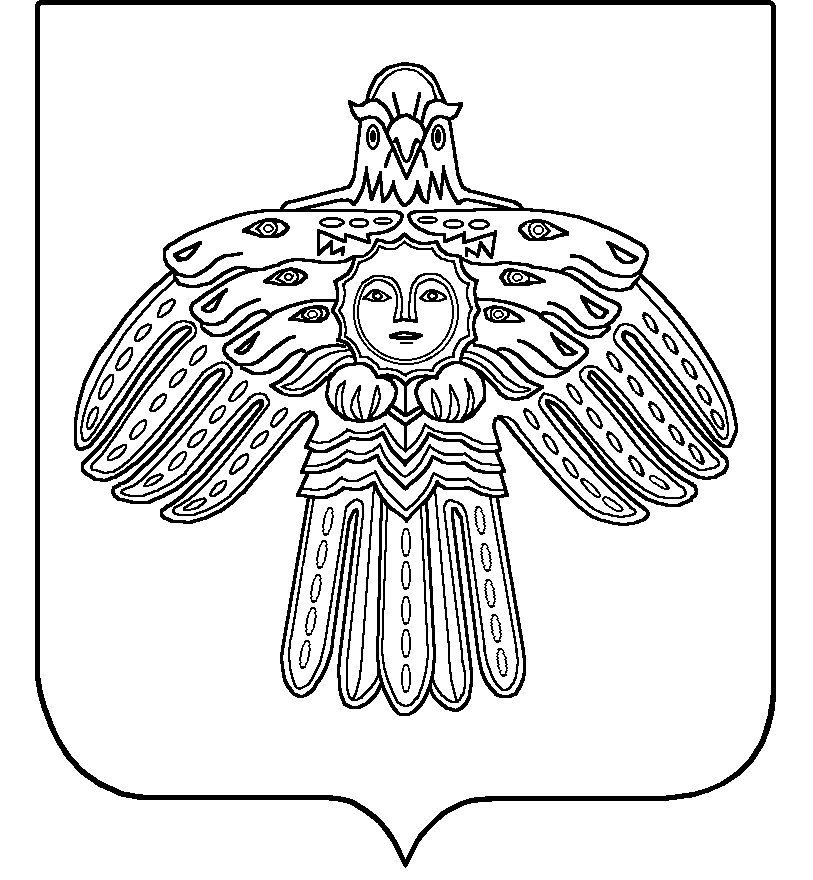 “Койгорт”муниципальнй районсаадминистрация“Койгорт”муниципальнй районсаадминистрация“Койгорт”муниципальнй районсаадминистрацияРАСПОРЯЖЕНИЕТШÖКТÖМот 30 декабря2020г.№ № 169-р	с. Койгородок	с. Койгородок	с. КойгородокОб утверждении Порядка осуществления внутреннего финансового аудита в администрации МР «Койгородский»№ Объект контроляТема контрольных мероприятийИсполнитель Проверяемый периодСрокиN п/пНаименование операций (действий) по выполнению бюджетной процедуры, являющейся объектом бюджетного рискаОписание бюджетного рискаНаименование владельца бюджетного рискаОценка значимости (уровня) бюджетного рискаОценка вероятности бюджетного рискаОценка степени влияния бюджетного рискаОписание последствий бюджетного рискаОписание причин бюджетного рискаМеры по предупреждению и (или) минимизации (устранению) бюджетного риска12345678910№Структурное подразделениеИнформация о мерахИнформация о мерахИнформация о мерахИнформация о мерахВывод субъекта внутреннего финансового аудита№Структурное подразделениеМинимизация рискаОрганизация и осуществление ВФКУстранение выявленных нарушений и недостатковСовершенствование организации выполнения бюджетной процедуры, операцийВывод субъекта внутреннего финансового аудита123№НаименованиеСтраница1Документы, отражающие подготовку к проведению аудиторского мероприятия, включая программу аудиторского мероприятия2Аудиторские доказательства (с указанием способа получения)3Проект и окончательный вариант заключения по результатам аудиторского мероприятия4Замечания и предложения, полученные от бюджетных процедур5Предложения субъекта внутреннего финансового аудита по составлению плана мероприятий по устранению выявленных нарушений и недостатков, реализации рекомендаций по результатам аудиторского мероприятия, и план мероприятий (если такой составлялся)6Результаты мониторинга выполнения планов мероприятий по устранению выявленных нарушений и недостатков, реализации рекомендаций по результатам аудиторских мероприятий (если такой мониторинг осуществлялся)КОДЫ__ ___________ 20__ г.ДатаНаименование главного администратора бюджетных средств, администратора бюджетных средств____________________Глава по БКНаименование бюджета____________________по ОКТМОПериодичность: годоваяНаименование показателяКод строкиЗначения показателя123Штатная численность субъекта внутреннего финансового аудита, человек010из них:фактическая численность субъекта внутреннего финансового аудита011Количество проведенных аудиторских мероприятий, единиц020в том числе:в отношении системы внутреннего финансового контроля021достоверности бюджетной отчетности022экономности и результативности использования бюджетных средств023Количество аудиторских мероприятий, предусмотренных в плане внутреннего финансового аудита на отчетный год, единиц030из них:количество проведенных плановых аудиторских мероприятий031Количество проведенных внеплановых аудиторских мероприятий, единиц040Количество направленных рекомендаций по повышению эффективности внутреннего финансового контроля, единиц050из них:количество исполненных рекомендаций051Количество направленных предложений о повышении экономности и результативности использования бюджетных средств, единиц060из них:количество исполненных предложений061Наименование показателяКод строкиКоличество (единиц)Объем (тыс. руб.)Динамика нарушений и недостатковДинамика нарушений и недостатковНаименование показателяКод строкиКоличество (единиц)Объем (тыс. руб.)(тыс. руб.)(%)123456Нецелевое использование бюджетных средств010Неправомерное использование бюджетных средств (кроме нецелевого использования)020Нарушения процедур составления и исполнения бюджета по расходам, установленных бюджетным законодательством030Нарушения правил ведения бюджетного учета040Нарушения порядка составления бюджетной отчетности050Несоблюдение порядка, целей и условий предоставления средств из бюджета (субсидий, инвестиций), предоставления кредитов и займов, обеспеченных государственными гарантиями060Нарушения порядка администрирования доходов бюджета070Нарушения в сфере закупок в части обоснования закупок и исполнения контрактов080Нарушения установленных процедур и требований по осуществлению внутреннего финансового контроля090XXПрочие нарушения и недостатки100